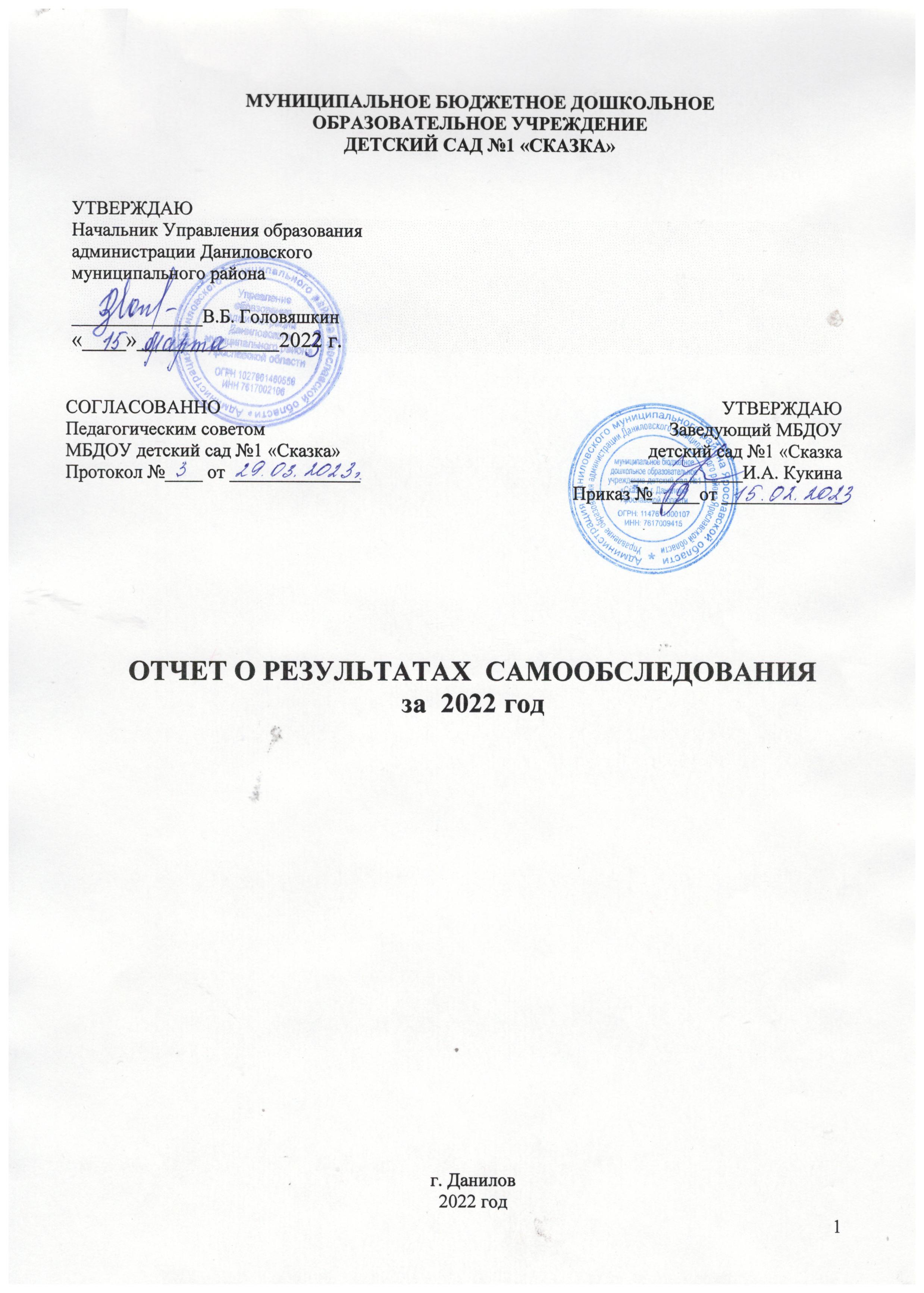             С целью определения эффективности образовательной деятельности муниципального бюджетного дошкольного образовательного учреждения детский сад № 1 «Сказка» г. Данилова Ярославской области (далее - детский сад) за 2022 год, выявления возникших проблем и дальнейших перспектив развития проведена процедура самообследования деятельности детского сада, результаты которого представлены в данном отчете.                Целями проведения самообследования являются обеспечение доступности и открытости информации о деятельности МБДОУ, а также подготовка отчета о результатах самообследования.СодержаниеАНАЛИТИЧЕСКАЯ ЧАСТЬОбщие сведения об организацииСистема управления организацииОценка образовательной деятельностиОценка функционирования внутренней системы качества образованияОценка кадрового обеспеченияОценка учебно-методического обеспеченияОценка библиотечно-информационного обеспеченияОценка материально-технической базы.РЕЗУЛЬТАТЫ АНАЛИЗА ПОКАЗАТЕЛЕЙ ДЕЯТЕЛЬНОСТИпоказатели деятельности дошкольного образовательного учреждения;Данные самообследования представлены на 31.12.2022 года.АНАЛИТИЧЕСКАЯ ЧАСТЬОбщие сведения об образовательной организации       Муниципальное бюджетное дошкольное образовательное учреждение детский сад № 1 «Сказка»  (далее – детский сад) расположено в жилом районе города вдали от производящих предприятий и торговых мест. Здание детского сада построено по типовому проекту. Проектная наполняемость на 103 мест. Фактическая – 140 мест. Общая площадь здания 1701 кв. м, из них площадь помещений, используемых непосредственно для нужд образовательного процесса, 867  кв. м.        Цель деятельности детского сада – осуществление образовательной деятельности по реализации образовательных программ дошкольного образования.        Предметом деятельности детского сада является формирование общей культуры, развитие физических, интеллектуальных, нравственных, эстетических и личностных качеств, формирование предпосылок учебной деятельности, сохранение и укрепление здоровья воспитанников.Режим работы детского сада:6 групп -10,5часов (с 7.30 до 18), 1 группа - 12 часов (с 7.00 до 19.00) Выходные дни – суббота, воскресенье, нерабочие праздничные дни, установленные законодательством Российской Федерации.Вывод: ДОУ зарегистрировано и функционирует в соответствии с нормативными документами в сфере образования Российской Федерации. Система управления организации          Управление детским садом осуществляется в соответствии с действующим законодательством и  Уставом детского сада.          Управление детским садом строится на принципах единоначалия и коллегиальности. Коллегиальными органами управления являются: Совет родителей, педагогический совет, общее собрание работников. Единоличным исполнительным органом является руководитель – заведующий.Структура, порядок формирования, срок полномочий и компетенция органов управления ДОУ, принятия ими решений устанавливаются Уставом ДОУ в соответствии с законодательством Российской Федерации.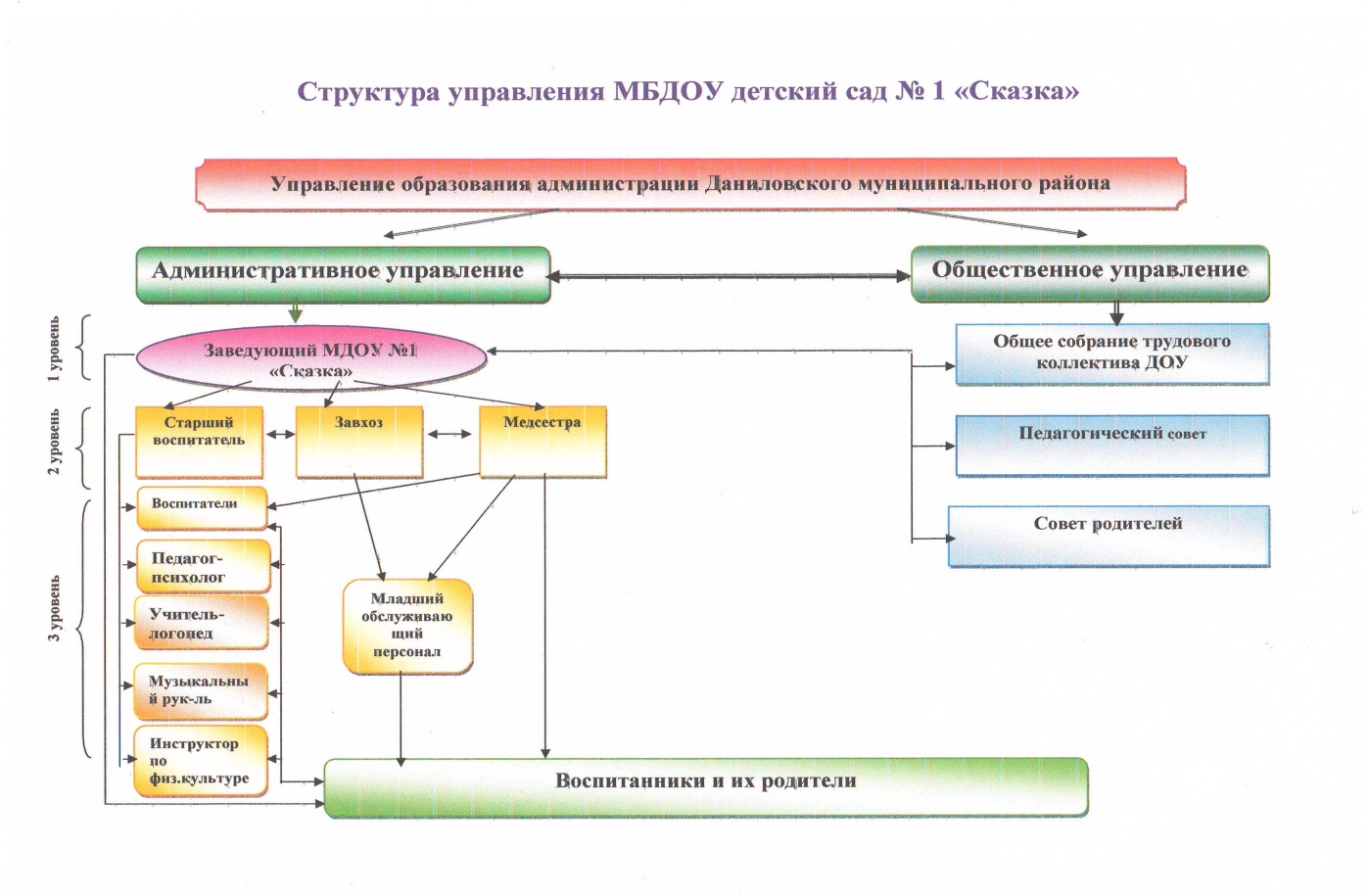   Вывод: Структура и система управления соответствуют специфике деятельности детского сада. По итогам 2022 года система управления детским садом оценивается как эффективная, позволяющая учесть мнение работников и всех участников образовательных отношений. Созданная структура управления не является чем-то неподвижным, она меняется в связи с развитием дошкольного образовательного учреждения и может предопределять изменения в этом развитии.В следующем году планируется  изменение системы управления. Совет родителей прекращает свою деятельность. Создается коллегиальный орган «Управляющий совет».Оценка образовательной деятельности         Образовательная деятельность в детском саду организована в соответствии:с Федеральным законом от 29.12.2012 № 273-ФЗ «Об образовании в Российской Федерации», ФГОС дошкольного образования с изменениями и дополнениями;Постановление Главного государственного санитарного врача РФ от 30.06.2020 N 16 (ред. от 02.11.2021) "Об утверждении санитарно-эпидемиологических правил СП 3.1/2.4.3598-20 "Санитарно-эпидемиологические требования к устройству, содержанию и организации работы образовательных организаций и других объектов социальной инфраструктуры для детей и молодежи в условиях распространения новой коронавирусной инфекции (COVID-19)" (вместе с "СП 3.1/2.4.3598-20. Санитарно-эпидемиологические правила...") (Зарегистрировано в Минюсте России 03.07.2020 N 58824) Письмо Минпросвещения России от 25.03.2020 № ГД-65/03  «О направлении методических рекомендаций о проведении в организациях, осуществляющих образовательную деятельность по образовательным программам дошкольного образования и присмотр и уход за детьми, любой формы собственности, а также индивидуальными предпринимателями необходимых мероприятий, направленных на снижение рисков распространения новой коронавирусной инфекции, в том числе об организации медицинского осмотра детей при функционировании указанных образовательных организаций в режиме свободного посещения»Письмо Минпросвещения России от 08.04.2020 № ГД-161/04 «Об организации образовательного процесса»Методических рекомендаций Минпросвещения России и ФГБНУ «ИВФ РАО» по рациональной организации занятий с применением электронного обучения и дистанционных образовательных технологийПриказ Минобрнауки России от 23.08.2017 № 216 «Об утверждении Порядка применения организациями, осуществляющими образовательную деятельность, электронного обучения, дистанционных образовательных технологий при реализации образовательных программ»        Образовательная деятельность ведется на основании утвержденной основной образовательной программы дошкольного образования, которая составлена в соответствии с ФГОС дошкольного образования, с учетом примерной образовательной программы дошкольного образования, санитарно-эпидемиологическими правилами и нормативами, с учетом недельной нагрузки.     Наша «Основная образовательная программа дошкольного образования» разработана на основе ФГОС ДО, Примерной основной образовательной программы, в соответствии с Федеральным законом «Об образовании в Российской Федерации», одобренной решением федерального учебно-методического объединения по общему образованию (протокол от 20 мая 2015 г. № 2/15), а также    использовали некоторые разделы Примерной общеобразовательной программы дошкольного образования «От рождения до школы», под редакцией Н. Е. Вераксы, Т. С. Комаровой, М. А. Васильевой.Нами используются парциальные программы:	1. Программа «Приключение будущих первоклассников» 6-7 лет Н.Ю. Куражева «Цветик-семицветик»2. И.А. Лыкова «Цветные ладошки» Парциальная программа художественно-эстетического развития детей 2-7 лет в изобразительной деятельности3. Бережнова О.В., Бойко В.В. Парциальная программа физического развития детей 3-7 лет «Малыши Крепыши»4. Белоусова Р.Ю. Парциальная программа духовно-нравственного воспитания детей 5–7 лет «С чистым сердцем»5. И.А. Лыкова Парциальная образовательная программа для детей дошкольного возраста «Мир без опасности»Приоритетные направления деятельности учреждения в отчетном году:Выстраивание эффективной системы по формированию духовно-нравственных качеств личности дошкольников на основе систематической информационно-просветительской и воспитательной-образовательной работы с семьями воспитанников; Расширение и совершенствование системы работы по сохранению и укреплению здоровья воспитанников; Оказание содействия  личностному развитию и профессиональному росту педагогов МБДОУ.Детский сад посещают 139 воспитанников в возрасте от 2 до 7 лет. В Детском саду сформировано 7 групп общеразвивающей направленности. Из них:− вторая группа раннего возраста от 2-3 лет «Колобок» – 20 детей;− младшая группа дошкольного возраста от 3-4 лет «Репка» – 19 детей;− группа среднего дошкольного возраста от 4-5 лет «Теремок» – 19 детей;  − группа среднего дошкольного возраста от 4-5 лет «Цветик-семицветик»» – 18 детей;  − группа старшего дошкольного возраста от 5-6  лет «Гуси-лебеди» – 22 детей; -  подготовительная группа детей возраста от 6-7  лет «Золотая рыбка» – 21 детей;- подготовительная группа детей возраста от 6-7  лет «Буратино» – 21 детей;      Уровень развития детей анализируется по итогам педагогического мониторинга. Формы проведения: − диагностические ООД (по каждому разделу программы);− диагностические срезы;− наблюдения, итоговые занятия.       Для оценки уровней эффективности педагогических воздействий и анализа уровня развития качества освоения образовательных областей воспитанниками педагоги используют пособие Ю.А. Афонькиной «Педагогический мониторинг в новом контексте образовательной деятельности. Изучение индивидуального развития детей» для каждой возрастной группы. С 2022-2023 учебного года было изменено положение по мониторингу и выбрано другое пособие - педагогическая диагностика индивидуального развития детей под редакцией Верещагиной. Анализ усвоения детьми программного материала показывает стабильность и положительную динамику по всем направлениям развития.       Данные результата мониторинга представлены на май 2022 учебного года.Результаты мониторинга достижений детьми планируемых результатов освоения ООП ДОУКак показывает обследование детей, по результатам освоения Образовательной программы в текущем учебном году высокий уровень развития имеют 52% обследованных детей, средний уровень – 46%, ниже-среднего уровень – 2%, Усредненные результаты диагностики уровня развития детей за текущий год показывают, что самые низкие показатели развития детей выявлены по речевому и художественно-эстетическому развитию. Педагогом-психологом была проведена психологическая диагностика в группе «Золотая рыбка»» детей дошкольного возраста от 6-7 летГотовность детей к обучению в школе характеризует достигнутый уровень психологического развития накануне поступления в школу. Диагностика познавательной сферы с использованием диагностического комплекса «Психологическая диагностика готовности к обучению детей 5-7 лет / авт.сост. Ю.А. Афонькина, Т.Э. Белотелова, О.Е. БорисоваУ детей имеющих высокий и средний показатель отмечаются успехи в развитии познавательной сферы: внимание, память, мышление, восприятие, воображение, произвольной, мотивационной сферы, сформированность коммуникативных навыков. Одна из задач - это работа с родителями по психологическому сопровождению ребенка. В рамках этой задачи родители получили консультативную помощь по результатам диагностики на готовность детей к школе, а также были выданы индивидуальные рекомендации по развитию детей и подобраны дидактические пособия (игры, занятия в тетради) для дополнительных занятий с детьми дома.Работа с родителями была как индивидуальная, так и групповая. Для родителей были проведены два групповых собрания. Первое собрание прошло в начале года, на тему «Организация работы педагога-психолога в подготовительных группах по программе «Школа будущего первоклассника», где родители познакомились с диагностикой, в которой будет участвовать их ребенок, в каком режиме будут проходить занятия и какую психологическую помощь они могут получить.Воспитательная работаВоспитательный процесс в ДОУ выстраивается с учетом концепции духовно - нравственного развития и воспитания личности гражданина России, включающей в себя:- национальный воспитательный идеал – высшая цель, образования нравственное (идеальное) представление о человеке, на воспитание, обучение и развитие которого направлены усилия основных субъектов национальной жизни: государства, семьи, школы, политических партий, религиозных объединений и общественных организаций;- базовые национальные ценности – основные моральные ценности, приоритетные нравственные установки, существующие в культурных, семейных, социально-исторических, религиозных традициях многонационального народа Российской Федерации, передаваемые от поколения к поколению и обеспечивающие                                     успешное развитие страны в современных условиях.Общая цель воспитания: создание условий для самоопределения и социализации детей дошкольного возраста на основе социокультурных, духовно-нравственных ценностей и принятых в российском обществе правил и норм поведения в интересах человека, семьи, общества и государства.Данная цель ориентирует педагогических работников  не на обеспечение соответствия личности воспитанника единому уровню воспитанности, а на обеспечение позитивной динамики развития его личности. В связи с этим важно сочетание усилий педагога по развитию личности воспитанников и усилий самого ребенка по своему саморазвитию. Их сотрудничество, партнерские отношения являются важным фактором успеха в достижении цели.Программа учитывает условия, существующие в дошкольном учреждении, индивидуальные особенности, интересы, потребности воспитанников и их родителей.Процесс воспитания в ДОУ основывается на общепедагогических принципах, изложенных в ФГОС дошкольного образования:поддержка разнообразия детства;сохранение уникальности и самоценности детства как важного этапа в общем развитии человека, самоценность детства - понимание (рассмотрение) детства как периода жизни значимого самого по себе, без всяких условий; значимого тем, что происходит с ребенком сейчас, а не тем, что этот период есть период подготовки к следующему периодуличностно-развивающий и гуманистический характер взаимодействия взрослых (родителей (законных представителей), педагогических и иных работников Организации) и детей;уважение личности ребенка. По результатам анкетирования был составлен социальный портрет семей воспитанников групп детского сада и выявлена необходимая информация для планирования и организации психопрофилактической деятельности в ДОУ.Характеристика групп МБДОУ детский сад №1 «Сказка»         Воспитательная работа строится с учетом индивидуальных особенностей детей, с использованием разнообразных форм и методов, в тесной взаимосвязи воспитателей, специалистов и родителей. Детям из неполных семей уделяется большее внимание в первые месяцы после зачисления в Детский сад.         Основной цель взаимодействия с родителями - возрождение традиций семейного воспитания и вовлечение семьи в воспитательно-образовательный процессЗадачи:1) формирование психолого-педагогических знаний родителей;2) приобщение родителей к участию в жизни ДОУ;3) оказание помощи семьям воспитанников в развитии, воспитании и обучении детей;4) изучение и пропаганда  лучшего семейного опыта.          Система работы с родителями включает:· ознакомление родителей с результатами работы ДОУ на общих родительских собраниях, анализом участия родительской общественности в жизни ДОУ;· ознакомление родителей с содержанием работы ДОУ, направленной на физическое, психическое и социально-эмоциональное развитие ребенка;· участие в составлении планов: спортивных и культурно-массовых мероприятий, работы родительского комитета· целенаправленную работу, пропагандирующую общественное дошкольное воспитание в его разных формах;· обучение конкретным приемам и методам воспитания и развития ребенка в разных видах детской деятельности на семинарах- практикумах, консультациях и открытых занятиях.      В МБДОУ велась систематичная и целенаправленная работа всего педагогического коллектива по взаимодействию с семьями воспитанников: проводились    родительские собрания в нетрадиционной форме (мастер - класс, викторина, совместное творчество родителей и детей и т.п.), индивидуальное и групповое консультирование, совместные выставки декоративно - прикладного творчества, праздники.Дополнительное образование     В нашем дошкольном учреждении предоставлены дополнительные образовательные услуги в виде кружковой работы в целях активизации развивающих видов деятельности.Программы дополнительного образования направлены на развитие:•	познавательных способностей дошкольников на основе соответствующих кружков дополнительного образования познавательно-речевого, познавательно-исследовательского направления «Будущий первоклассник», •	умственных способностей естественнонаучной направленности «Ментальная арифметика», «Мои первые механизмы», "Робомышь. Робот Ботли"•	духовно-нравственное направление на основе соответствующего кружка  дополнительного образования «Музей «Русская изба» в гости приглашает» Цель дополнительной общеразвивающей программы: создание условий для развития личности ребенка путем включения ее в многообразную деятельность мини-музея. •	физических способностей на основе соответствующего кружка  дополнительного образования «Волшебные ступеньки»    Работа кружков,  проходит один раз в неделю от 20-30 минут (в зависимости от возраста детей) в виде различных интеллектуально-развивающих игр, продуктивной деятельности. Обучение детей осуществляется в единой системе общего и дополнительного образования на основе взаимосвязи, объединяя усилия педагога-психолога, воспитателей, узких специалистов, родителей.        Вывод: Анализ результатов показывает, что ситуация развития детей в детском саду стабильна, соответствует возрастным нормам. Развитие детей происходит на основе специфичных для детей дошкольного возраста видов деятельности: игровой, коммуникативной, познавательно-исследовательской, изобразительной, музыкальной, двигательной и пр. Учитывая результаты тематического и оперативного контроля, результатов проведённого самоанализа, работе по инновационной деятельности, анализа уровня усвоения основной образовательной программы воспитанниками МБДОУ, а также исполнения внедрения ФГОС ДО, коллектив ставит перед собой следующую цель и задачи.Цель работы педагогического коллектива на  2022-2023 учебный год.Цель: Осуществлять поиск и освоение новых технологий  повышения профессиональной компетентности педагогов, способствующей качественным изменениям в деятельности дошкольной образовательной организации.Задачи педагогического коллектива на  2022-2023 учебный год.1.	Совершенствовать условия для сохранения и укрепления здоровья воспитанников, формировать у детей представления о здоровом образе жизни и основах безопасности жизнедеятельности.2.	Внедрять разнообразные формы сотрудничества, способствующие развитию конструктивного взаимодействия педагогов и родителей с детьми, обеспечивающие целостное развитие личности ребенка.3.	Совершенствовать работу учреждения по развитию художественно-эстетических способностей воспитанников в соответствии с ФГОС. Развивать творческие способности детей посредством формирования художественно-эстетического вкуса, творческого выражения личности через мир искусства и художественной деятельности, мира музыки и театральной деятельности, используя современные методы и технологии.4.	Уделять особое внимание психолого-педагогической поддержке одаренных (высокомотивированных детей), ранней диагностики одаренности детей в различных областях, усиление научно-методического сопровождения по данному направлению, исходить из принципа: каждый ребенок от природы одарен по своему.Оценка функционирования внутренней системы оценки                                    качества образования          Целью системы оценки качества образования в ДОУ является установления соответствия качества дошкольного образования Федеральному государственному образовательному стандарту дошкольного образования. Реализация внутренней системы оценки качества образования осуществляется в ДОУ на основе внутреннего контроля и мониторинга.       Внутренний контроль в виде плановых проверок осуществляется в соответствии с утвержденным годовым планом, графиком контроля на месяц, который доводится до членов педагогического коллектива. Результаты внутреннего контроля оформляются в виде справок, актов, отчетов, карт наблюдений. Итоговый материал содержит констатацию фактов, выводы и предложения. По итогам контроля в зависимости от его формы, целей и задач, а также с учетом реального положения дел проводится заседания педагогического совета и административные совещания.           Мониторинг предусматривает сбор, системный учет, обработку и анализ информации об организации и результатах образовательной деятельности для эффективного решения задач управления качеством образования. По результатам мониторинга заведующий издает приказ, в котором указывается управленческое решение, ответственные лица по исполнению решения, сроки устранения недостатков, сроки проведения дополнительного контроля устранения недостатков (при необходимости), поощрения педагогов.           При проведении внутренней оценки качества образования изучается степень удовлетворенности родителей качеством образования в ДОУ на основании анкетирования родителей (законных представителей) воспитанников, опроса.            С целью информирования родителей об организации образовательной деятельности в ДОУ оформлены информационные стенды, информационные уголки для родителей в группах, проводятся совместные мероприятия детей и родителей, праздники, досуги.Вывод: Некоторые затруднения имеются в налаживании контактов с отдельными родителями, что отрицательно влияет на развитие отношений с семьей, а значит, и на развитие ребенка.Сами родители объясняет свою низкую активность в участии в жизни детского сада следующими причинами: дефицит времени, сильная занятость на работе, домашние проблемы, мнение о приоритетной роли и ответственности детского сада за воспитание и образование детей. Охрана и укрепление здоровья детей    Задача укрепления здоровья детей является необходимым условием их всестороннего развития и обеспечения нормальной жизнедеятельности растущего организма. Охрана здоровья детей, его укрепление – предмет заботы всего коллектива ДОУ. Имеется нормативно – правовая база: утверждены и реализуются локальные акты по сохранению и укреплению здоровья детей. Это Положение об охране жизни и здоровья детей, Положение о режиме занятий воспитанников, Положение о контроле за состоянием здоровья детей.      Образовательный процесс ДОУ имеет здоровьесберегающую направленность – воспитание и обучение детей ведется в режиме здоровьесбережения и здоровьеобогащения; соответствует возрастным и индивидуальным возможностям детей, способствует усвоению детьми ценностей здоровья и здорового образа жизни, в котором используются адекватные им технологии развития и воспитания. Выполняются санитарно-гигиенические требования, рациональный режим дня (для холодного и теплого времени года) и сетка занятий в соответствии с требованиями СанПиН .       Для всех возрастных групп с учетом здоровья детей разработаны планы мероприятий, направленные на укрепление здоровья детей. Основными формами оздоровительной работы являются:– двигательный режим: утренняя гимнастика, физкультминутки, динамические паузы, прогулки, занятия физической культуры, дни и недели здоровья, спортивные праздники, спортивные секции, кружки, спортивные развлечения;– оздоровительные мероприятия: воздушные ванны, обширное умывание и полоскание полости рта круглый год; игры с водой, контрастное обливание ног, босохождение в летний период; соблюдение питьевого режима, прогулки на свежем воздухе, утренняя гимнастика и гимнастика после сна; дни здоровья, целевые прогулки и походы; спортивные праздники, досуги и развлечения; луковая и чесночная терапия, витаминизация третьего блюда и в драже, закаливание.Мониторинг заболеваемости воспитанников детского сада №1 «Сказка" в 2022 г.Вакцинация воспитанников детского сада №1 «Сказка" в 2022 г.Подготовка к профилактическим осмотрам детей: проведение антропометрии 2 раза в год  (октябрь, апрель)дегельминтизации 1 раз в год  (ноябрь)осмотр детей на педикулез (еженедельно)организация обследования на гельминты. Обследовано 138 детей. организация туберкулино-диагностики воспитанников с выявлением детей группы риска по заболеванию туберкулезом, направление на обследование к фтизиатру. Результаты работы: направлено на обследование 14 чел.; обследовано 14 чел.; Повышение квалификации старшей медицинской сестры ДОУ1. Не проходила циклов специализации в 2022г. усовершенствования, профессиональной переподготовки.2. Посещение лекций, семинаров, инструктажей в онлайн формате.3. Изучение нормативных документов. 4. Использование справочно-методической литературы; профессиональных журналов.Острая заболеваемость детей, 
посещающих ДОУДвухнедельное меню детского садаРазработано новое 10 дневное меню в соответствии с новым санитарно-эпидемиологическими правилами и нормами питания. Учтены в меню все рекомендации по пищевым продуктам, которые допускаются при организации питания детей, добавлены несколько новых блюд.Изменены время приема пищи согласно новому СанПин.Суммарные объемы блюд по приемам пищи (в граммах) соответствуют таблице №3 согласно новым нормам. Гигиенический журнал сотрудников изменен по рекомендуемому образцу в СанПин.Установлена новая программа по питанию в детском саду «Вижен Софт».Диспансеризация детейПроведение плановых профилактических осмотров всех воспитанников:привлечение специалистов:невролога; офтальмолог; ортопеда; отоларинголога; стоматолога; хирурга; уролог;акушер-гинекологпедиатрСданы общий анализ крови, общий анализ мочи всем детям 3,6,7 лет.Проведено Ультразвуковое исследование органов брюшной полости (комплексное), УЗИ почек, Эхокардиография, Электрокардиография детям 6 лет (20 человек).Выявлено 9 детей с нарушениями зрения.  Направлены а областной Диагностический центр для дальнейшего обследования.    (Март – май)Контроль физического воспитания детей1. Осуществление контроля физического воспитания в ДОУ.2. Распределение детей по физкультурным группам в соответствии с данными профилактических осмотров.3. Мониторинг состояния здоровья и развития детей, функциональных возможностей детского организма.В 2022 г купили во все группы детского сада и на кухню облучатели воздуха ультрафиолетовые (5 шт.), которые используются в присутствии людей. Во все группы приобрели градусники электронные и новый тонометр для измерения артериального давления и частоты пульса автоматический.Санитарно-просветительская работа с сотрудниками- Подготовка к новому учебному году      Сентябрь- Инструктажи по охране жизни и здоровья детей     Октябрь- Адаптация детей к детскому саду      Август- Санитарно- эпидемиологический режим в ДОУ    Ноябрь-  Охрана труда сотрудников       Декабрь- Оказание первой помощи в различных ситуациях   ЯнварьПросветительская работа с родителями- «Профилактика простудных заболеваний в зимний период»    Декабрь- «Нужно ли делать прививки от гриппа?»    Сентябрь- «Клещевой энцефалит»      Октябрь- «Правильное питание детей»       Март- «Что нужно знать о коронавирусе?»    Май- «Защитись от гриппа»      НоябрьОценка кадрового обеспеченияДетский сад укомплектован педагогами на 100 процентов согласно штатному расписанию. Всего работают 42 человека (включая внешних совместителей). Педагогический коллектив детского сада насчитывает 19 специалистов.Соотношение воспитанников, приходящихся на 1 взрослого:воспитанник/педагоги – 7,3 /1воспитанник/все сотрудники – 3,3/1За 2022 год педагогические работники прошли аттестацию и получили:первую квалификационную категорию – 1 воспитательвысшую квалификационную категорию – 2 воспитателяКурсы повышения квалификации педагогов МБДОУ детского сада № 1 «Сказка»за 2022 год              Диаграммы с характеристиками кадрового состава детского сада                                 Возраст педагогического состава на 2022 годСтаж работы педагогического составаКатегоричность педагоговУчастие педагогов в методических объединениях за 2022 год.Старший воспитатель Жибарева Светлана Алексеевна до мая 2022 являлась руководителем районного методического объединения для воспитателей «Познавательное развитие»Педагог-психолог  Лашичева Татьяна Александровна является руководителем районного методического объединения педагогов-психологов.        Одним из важных условий достижения эффективности результатов является сформированная у педагогов потребность в постоянном, профессиональном росте. Уровень своих достижений педагоги доказывают, участвуя в мероприятиях разного уровня (учреждения, город, район, область), а также при участии в интернет конкурсах федерального и международного уровней.Участие педагогов в методических мероприятиях разного уровня в 2022 году.Педсовет № 2 «Современные подходы к организации нравственно-патриотического воспитания дошкольников» - 14.01.2022Педсовет №4 «Мониторинг реализации годовых задач за 2021-2022 уч.год» - 27.05.2022 Семинар для педагогов «Сказка – как средство духовно-нравственного воспитания детей дошкольного возраста» - Жибарева С.А.Семинар-практикум «Использование технологии проектной деятельности в воспитательно-образовательном процессе» (Трансляция опыта) – апрель Жибарева С.А.Просмотр ООД по ОО «Художественно-эстетическому развитию» (музыка) муз.руководитель – февральКлубный час, как эффективная технология позитивной социализации дошкольников - январь Жибарева С.АМастер-класс «Снятие психоэмоционального напряжения с помощью музыки»- Рычагова Е.С. Апрель«Формирование привычки к здоровому образу жизни у детей дошкольного возраста»Просмотр ООД по ОО «Физическое развитие» направленное на сохранение и укрепление здоровья детей – Физ.инструкторКонсультация «Что такое здоровье, или четыре аспекта здоровья» - мед.сестра –Тихонова М.Д.Семинар  - практикум «Игровой самомассаж как одна из форм оздоровления детей в детском саду» Илибаева Н.В. Официальное тестирование по Всероссийскому физкультурно-спортивному комплексу "Готов к труду и обороне (ГТО) среди воспитанников дошкольных образовательных учреждений Ярославской области 7 человек (гр. «Золотая рыбка»)Семейный фестиваль ГТО (семья Сергеевых гр. «Золотая рыбка» 3 чел.)Акция по сбору корма для птиц «Столовая для пернатых» - январьАкция «Подари книгу детям» - апрельОткрытое занятие по художественно - эстетическом развитию «Разноцветная осень» с применением методики правополушарного рисования – 15.11.2022 Мастер-класс для педагогов «Открываем в себе художника» - 21.12.2022 Мастер – класс для педагогов «Покров. Изготовление куклы Десятиручки» в музее «Русская изба» - 10.10.2022 Квест-игре «Мы вместе, и в этом наша сила» - 02.11 2022Открытое интегрированное занятие по познавательному развитию с элементами  художественно-эстетического развития (прикладное творчество)  на тему «Путешествие в прошлое русской  народной  игрушки» для детей дошкольного возраста от 4 до 5 лет - 08.12.2022Педсовет « Профессиональная компетентность педагога, как важнейшее условие реализации ФГОС ДО» - 9.09.2022Акция по сбору энергосберегающих лампочек и батареек – 17.10.2022Занятие-тренинг «Формирование педагогической культуры общения с родителями, способствующие снижению конфликтности» - 24.10.2022Мастер-класс «Использование технологической карты для организации сюжетно-ролевой игры с целью формирования инициативности и самостоятельности детей» - 14.11.2022Участие во всероссийском онлайн форуме «Физическое развитие дошкольников» (4 часа Псковский областной институт повышения квалификации работников образования) 29.09.22 «Поход в осенний лес» 11.10.22Спортивное мероприятие «Папа может» 17.10.2209.11.22 «Осенние старты»11.12.22  Областной фестиваль всероссийского спортивного комплекса ГТО среди семейных команд «Мы вместе» 13.12.22 Областной семинар проекта «Ярмарка лучших практик внедрения ГТО»Участие педагогов в интернет конкурсах  и конкурсах муниципального уровня за 2022 год         Вывод: дошкольное образовательное учреждение укомплектовано кадрами полностью. Руководящие работники, учебно-вспомогательные и административно – хозяйственные соответствуют требованиям ЕКС.           В детском саду созданы условия для самореализации каждым педагогом своих профессиональных возможностей, членов коллектива отличает высокая мотивированность на качественный труд. Ведущим направлением в повышении педагогического мастерства является целенаправленная методическая помощь. Все педагоги дошкольного учреждения прошли через разные формы повышения профессионального мастерства. Сложившиеся система повышения квалификации педагогических кадров положительно влияет на качество воспитательно-образовательного процесса с детьми. Позволяет обобщать опыт своей работы, разрабатывать авторские программы, внедрять нетрадиционные технологии и методики обучения воспитания и развития детей. Оценка учебно-методического обеспечения     МБДОУ детский сад № 1 «Сказка» укомплектован методическими и периодическими изданиями по всем входящим в реализуемую ДОУ основную образовательную программу модулям. Учебные издания, используемые при реализации образовательной программы дошкольного образования, определяются дошкольным учреждением, с учетом требований ФГОС ДО.         Анализ соответствия оборудования и оснащения методического кабинета принципу необходимости и достаточности для реализации Программы показал, что в методическом кабинете достаточно полно представлено научно-методическое оснащение образовательного процесса дошкольного учреждения, оформлены разделы: нормативно-правовые документы, программно-методическое обеспечение, педагогические периодические издания, обобщен материал, иллюстрирующий лучший педагогический опыт работников. В 2022 году методической литературы не приобреталось. Оценка библиотечно-информационного обеспечения     В ДОУ функционирует методическая библиотека, расположенная в методическом кабинете. Библиотечный фонд укомплектован методическими изданиями по всем входящим в реализуемую ДОУ Программу модулям. Педагогическим работникам ДОУ бесплатно предоставляется в пользование на время библиотечно-информационные ресурсы. Педагогические работники имеют право: получать полную информацию о составе библиотечного фонда, информационных ресурсах и предоставляемых услугах;получать консультационную помощь в поиске и выборе источников информации; получать во временное пользование печатные издания, аудиовизуальные документы и другие источники информации; получать консультационную помощь в работе с информацией на нетрадиционных носителях при пользовании электронным и иным оборудованием.             Бесплатный доступ педагогических работников к образовательным, методическим и научным услугам ДОУ через сеть Интернет осуществляется с компьютера, установленного в методическом кабинете, а также с индивидуальных компьютеров в каждой группе.               Информационное обеспечение детского сада включает в себя: компьютер -1, ноутбук – 17. Имеется электронная почта. Информирование родителей и общественности о деятельности ДОУ в 2022 г. осуществлялось через официальный сайт ДОУ, информационные стенды, родительские собрания.       С сентября 2022 г. функционирует  мобильная библиотека для детей и родителей, педагогов. Чернова С.В и заведующий МБДОУ детского сада №1 «Сказка» Кукина И.А. заключили соглашение о проведении совместного проекта «Вместе с книгой я росту». Направленного на формирование устойчивого интереса дошкольников к книге, художественной литературе через создание единой системы работы ДОУ и центральной библиотекой. Электронная версия каталогов литературы представлена на сайте ДОУ и в сети ВКонтакт. Вывод: В ДОУ создано библиотечно-информационное обеспечение. В 2023 учебном году планируется продолжить работу по оснащению ДОУ литературой соответствующей Программе. Также необходимо пополнять библиотечный фонд выходящими в печати новыми пособиями и методической литературой в соответствии с современными требованиями.Оценка материально-технической базы.             Территория детского сада включает в себя: индивидуальные групповые площадки, оборудованные теневыми навесами, игровыми домиками, качелями, песочницами, горками.     Спортивные площадки содержат: тропинка «Змейка», гимнастическая тропа «Зигзаг», лианы, лестница, футбольные ворота, волейбольные щиты.    В детском саду имеются помещения для медицинского обслуживания обучающихся, воспитанников и работников: медицинский кабинет, процедурный кабинет; помещения для питания обучающихся, воспитанников и работников: пищеблок, раздаточная, обеденные и буфетные зоны в 7-ми групповых             В 2022 году детский сад плодотворно  работал над совершенствованием материально-технической базы ДОУ. Проведена работа по анализу предметно-развивающей среды с учётом требований реализуемой образовательной программы и с учётом ФГОС. В 7 группах наполняемостью по двадцать человек воспитатели создали приятную комфортную обстановку, что помогает детям безболезненно адаптироваться к детскому саду, без отрицательных эмоций покинуть привычную домашнюю среду.  Пребывание ребенка в группе способствует возникновению и закреплению положительного эмоционального тонуса, необходимого для его дальнейшего успешного развития. Вывод:     Материально – техническое обеспечение соответствует требованиям, предъявляемым к зданию и помещениям ДОУ.      Развивающая предметно – пространственная среда в ДОУ соответствует принципам информативности, вариативности, комплексирования и гибкого зонирования, полифункциональности, стабильности и динамичности; требованиям обеспечения процессов присмотра и ухода за детьми.       При создании РППС учтена специфика условий осуществления образовательного процесса, принцип учета гендерной специфики образования дошкольников, принцип интеграции образовательных областей, комплексно – тематический принцип построения образовательного процесса; учтены возрастные особенности детей.Оборудование и оснащение групповых помещений и методического кабинета соответствует требованиям СанПиН, эстетическим требованиям, соответствует принципу необходимости и достаточности для реализации основной общеразвивающей программы ДОУ.ПОКАЗАТЕЛИ ДЕЯТЕЛЬНОСТИ ДОШКОЛЬНОЙ ОБРАЗОВАТЕЛЬНОЙ ОРГАНИЗАЦИИ, ПОДЛЕЖАЩЕЙ САМООБСЛЕДОВАНИЮПо результатам самообследования были определеныследующие  направления работы:Продолжить работу над повышением качества образования за счет:активного использования новых технологий с учетов ФГОС ДО;поддержки детской инициативы и самостоятельности воспитанников;совершенствования психолого-педагогического сопровождения родителей воспитанников. 2.   Совершенствовать получение обучающимися качественного дошкольного образования, в соответствии с личностными потребностями и индивидуальными возможностями каждого ребенка.3. Разработка и внедрение новых механизмов выявления и развития признаков одаренности обучающихся. Система поддержки талантливых детей. Создание условий для развития способных и одаренных детей и общей среды для проявления и развития способностей каждого ребенка, стимулирования и выявления достижений одаренных детей.4. Развитие потенциала педагогических кадров. Продолжение практики поддержки молодых, лучших, талантливых педагогов. Работа по совершенствованию профессионального уровня педагогов, повышение престижа профессии воспитателя.5. Мотивировать родителей на совместную образовательную и оздоровительную работу, так как детский сад является первой образовательной ступенью для ребёнка.7.  Укрепление и пополнение материально – технической базы детского сада для построения качественной предметно – пространственной развивающей среды, способной максимально удовлетворить образовательные запросы  обучающихся и их родителей (законных представителей).Наименование образовательной организацииМуниципальное бюджетное дошкольное образовательное учреждение детский сад № 1 "Сказка" г. Данилова Ярославской областиРуководительКукина Ирина АлександровнаАдрес организации152070, Ярославская область, г. Данилов, ул. Циммервальда, д. 70АТелефон, факс(48538) 5-03-02Адрес электронной почтыskazka_dan@mail.ruУчредительДаниловский муниципальный район Ярославской областиДата создания30.01.2014 годЛицензия на право ведения образовательной деятельностисерия  76Л02  № 0000306  бессрочно, от 30.04.2015г.Приложение № 1 к лицензии на осуществление образовательной деятельности серия 76П01 № 0002976, от 30.04.2015г.Наименование органаФункцииЗаведующийКонтролирует работу и обеспечивает эффективное взаимодействие структурных подразделений организации, утверждает штатное расписание, отчетные документы организации, осуществляет общее руководство Детским садомСовет родителей Рассматривает вопросы:− содействие руководству ДОУ в совершенствовании условий для осуществления образовательного процесса, охраны жизни и здоровья, свободного и гармоничного развития личности ребенка;- оказывает содействие в проведении массовых воспитательных мероприятиях с детьми;- принимает участие в обсуждении локальных актов ДОУ по вопросам, относящихся к полномочиям Совета.Педагогический советОсуществляет текущее руководство образовательной деятельностью детского сада, в том числе рассматривает вопросы:– развития образовательных услуг;– регламентации образовательных отношений;– разработки образовательных программ; выбора учебников, учебных пособий, средств обучения и воспитания;– материально-технического обеспечения образовательного процесса;– аттестации, повышения квалификации педагогических работников;Общее собрание работниковРеализует право работников участвовать в управлении образовательной организацией, в том числе:– участвовать в разработке и принятии коллективного договора, Правил трудового распорядка, изменений и дополнений к ним;– принимать локальные акты, которые регламентируют деятельность образовательной организации и связаны с правами и обязанностями работников;– разрешать конфликтные ситуации между работниками и администрацией образовательной организации;ГруппаСформированность компонентов психологической готовности к школьному обучениюСформированность компонентов психологической готовности к школьному обучениюГруппаВысокийСреднийЗолотая рыбка6337Характеристика групп по гендерному составуХарактеристика групп по гендерному составуХарактеристика групп по гендерному составуВсего человекмальчиковдевочек1397069Характеристика семей по составуХарактеристика семей по составуХарактеристика семей по составуСостав семейКоличество семейПроцент от общего количества семей воспитанниковПолная11986%Неполная с матерью2014%Неполная с отцом0Оформлено опекунством0Родитель-инвалид0Характеристика семей по количеству детейХарактеристика семей по количеству детейХарактеристика семей по количеству детейКоличество детей в семьеКоличество семейПроцент от общего количества семей воспитанниковОдин ребенок2619%Два ребенка7252%Многодетные4029%Малообеспеченные2921%Дети, имеющие иностранное гражданство11%                    НаименованиеЯсли 2-3 года        Сад3-7 лет    Всего1  Общая заболеваемость773834602  ОРВИ-443  Острая пневмония---4  Бронхит-445  Ангина---6 Болезни органов пищеварения2467  Прочие соматические заболевания733604338  Инфекционные заболевания211139  Пропуск по болезни6512195284610  Пропуск по болезни 1-го ребенка3418,420,411  Посещаемость %43,461,258,6ВакцинаКоличество 
воспитанников, %АКДС-м99Корь99Эпидемический паротит99Краснуха99Туберкулез100Грипп35 БЦЖ6ПоказательКоличествоОбщее количество детей139 чел.Количество случаев заболеваний460 случаевКоличество дней, пропущенных по болезни2846 днейСредняя продолжительность одного случая заболевания8 днейКоличество ЧБД6 чел.Количество детей, не болевших в течение года (индекс здоровья)1 чел.Шишмакова А.В.Куракина Л.В.Соколова А.В.Соловьёва Н.В.36 часов с 14.03 -08.04.2022г.ГАУДПО ЯО ИРО«Развитие навыков алгоритмики в дошкольном возрасте»Куракина Л.В.3 часа16.05.2022г.Всероссийский учебно-методический портал «Педсовет»«Проектирование образовательной работе с «Детьми нового времени»Соловьева Н.В.16 часовс 02.05. -05.05.2022г.Международная академия креатива (Максим Маньков)«Правополушарное рисование»Виноградова Т.В.Васильева Н.А.Лашичева Т.А.68 часовс 16.05.– 20.06.2022г.ГАУДПО ЯО ИРО«Инклюзивное образование детей с ограниченными возможностями здоровья в дошкольной образовательной деятельности»Шишова И.С.16 часов02.12.2022г.Н.М.Метенова"Социализация детей дошкольного возраста посредством формирования культурно-гигиенических умений и навыков"Юрчанова В.В.4 часа18.11.2022г.АНО «Санкт-Петербургский центр ДПО» Всероссийский образовательный проект RAZVITUM"Программа ознакомления дошкольников с социальной действительностью в условиях реализации ФГОС ДО" Морозова И.В.Шишова И.С.16 часов – декабрь 2022г.Н. М. Метенова«Социализация детей дошкольного возраста посредством формирования культурно-гигиенических умений и навыков» ФИО педагогаДата и место проведенияНазваниеКуракина Л.В.Соколова А.В.Юрчанова В.В.Морозова И.В.03.02. 2022г.Онлайн, платформа Zoom«Познавательное развитие» Мастер – класс для педагогов «Давайте поиграем»Куракина Л.В.Соколова А.В.Юрчанова В.В.Морозова И.В.28.04. 2022г.Зал ЦОФОУ«Информационно – коммуникативные технологии как инструмент современного педагога ДОУ»Шишмакова А.ВВиноградова Т.В.Соловьёва Н.В.25.02.2022Методическое объединение  «РВГ» Домашнее задание выполнена подборка художественных произведений для детей дошкольного возраста (в контексте своей группы, т.е. учитывая особенности развития детей), для организации познавательно-исследовательской деятельности. К каждому произведению подобраны возможные опыты, эксперименты и необходимые материалы для их проведения.Шишмакова А.ВВиноградова Т.В.Соловьёва Н.В.15.03.2022Методическое объединение №3 «Использование художественного произведения  для организации познавательно-исследовательской деятельности детей дошкольного возраста»,Шишмакова А.ВВиноградова Т.В.Соловьёва Н.В.12.04. 2022Методическое объединение №4Смотр-конкурс книжных центров «Мир книги – в мир детства» Участие в конкурсе на лучший книжный центр.Шишмакова А.ВВиноградова Т.В.Соловьёва Н.В.27.05.2022Методическое объединение №5Подведение итогов смотра конкурсаШишмакова А.В.01.11.2022Методическое объединение №1«Мониторинг качества дошкольного образования.Шишмакова А.В.Шишова И.С.23.11.2022 МО №2 СеминарФормирование информационной культуры у детей дошкольного возрастаШишмакова А.В28.11.2022МО №3ООД «Учимся играя»Илибаева Н.В.17.05.2022(д/с «Малыш»)«Инновационные способы проведения утренней гимнастики с опорой на игровые технологии»Соловьёва Н.В.16.03.2022 Методическое объединение «Узоречье» Присутствовала на мастер-классе «Творческий мир правополушарного рисования»Соловьёва Н.В.05.05.2022Методическое объединение «Узоречье» «Совместная образовательная деятельность с детьми раннего возраста посредством экспериментирования с изобразительными материалами в ходе нетрадиционной продуктивной деятельности».Соловьёва Н.В.Крыжановская М.А.Куракина Л.В.Юрчанова В.В.17.11.2022 Управление образованияПрисутствовала на МО «Узоречье». Тема: Новые критерии оценки качества ДО (ВСОКО): в области художественно-эстетического развития детей дошкольного возраста»Рычагова Е.С.10.03.22РОНОРМО «Муз.руководителей»Методическая мастерская. «Видео-слушание как один методов развития интереса к восприятию музыки у дошкольников» (значение использования ИКТ на муз.занятиях)Рычагова Е.С.21.04.22РОНОСеминар-практикум«Развитие музыкально-ритмических способностей детей через восприятие музыки» Илибаева Наталия Владимировна25.10.2022Управление образованияПланирование работы МО на 2022-2023 уч. год.Илибаева Наталия Владимировна09.12.2022 Управление образованияПланирование физкультурно-оздоровительной работы по образовательной области «Физическое развитие» (С.Ю. Федорова , Л.И. Пензулаева)ФИО педагогаДата,  название документа и местоУровень Название конкурса Шишмакова А.В.Свидетельство04. 2022Участник областного конкурсаЛучшие учебно-методические материалы по организации работы по пожарной безопасности в образовательных организациях.Шишмакова А.ВБлагодарственное письмо24.02. 2022Диплом 1 местоЖаворонкова НикаВсероссийский детский творческий конкурс23 февраля – День защитника отечестваШишмакова А.ВБлагодарственное письмо07.04.2022 Диплом 2 местоЖаворонкова НикаВсероссийский детский творческий конкурс«В мире птиц»Шишмакова А.ВДиплом 1 местоКалмыкова Елизавета04.03.2022 Диплом 2 местоВаревцева ЕлизаветаБлагодарственное письмо педагогу04.03.2022Всероссийский детский творческий конкурсВесенний праздник - 8 мартаШишмакова А.В06.12.2022муниципальный«Самый привлекательный атрибут для настольной игры»Шишмакова А.В24.10.2022региональный«Безопасный, яркий, классный»Шишмакова А.В14.02.2023Всероссийский«У Лукоморья»Виноградова АлесяДак соняБородавкина АленаИванов МиронМолканова ДаринаВаревцева ЛизаШишмакова А.В12.01.2023Всероссийский«Время чудес» «Окно в сказку»Молканова ДаринаШишмакова А.В23.12.2022городской«Наш любимый Дед Мороз!» Уткина КсенияШишмакова А.Вмуниципальный«День народного единства»Шишмакова А.В31.10.2022образовательной организации«Уголок Уединения» 3 местоСоколова А.В.1.02.22г.МБДОУ д/с №1 «Сказка»Диплом победителяКонкурс внутри учреждения«Лучшая игровая площадка»Соколова А.В.1 ребенок24.02.22Высшая школа делового администрированияБлагодарственное письмо педагогуДетям – 1 диплом за 1 местоВсероссийский детский творческий конкурс«23-февраля – День Защитника Отечества»Соколова А.В.4 ребенка04.03.22Высшая школа делового администрированияБлагодарственное письмо педагогуДетям – 4 диплома за 2 местоВсероссийский детский творческий конкурс«Весенний праздник – 8 марта»Соколова А.В.1 ребенок28.04.22Высшая школа делового администрированияБлагодарственное письмо педагогуДетям- 1 диплом за 2 местоВсероссийский детский творческий конкурс«День Земли»Соколова А.В.Апрель 2022Государственное образовательное автономное учреждение дополнительного образования Ярославской обл. Центр детско-юношеского технического творчестваСвидетельство Областной конкурс на лучшие методические материалы по организации работы по пожарной безопасности в образовательных организацияхИлибаева Н.В14.04.2022,15.04.2022Грамоты за участие. Знаки отличия:1 золотой, 2 серебряных, 3 бронзовых.областнойОфициальное тестирование по Всероссийскому физкультурно-спортивному комплексу "Готов к труду и обороне (ГТО) среди воспитанников дошкольных образовательных учреждений Ярославской области 7 человек (гр. «Золотая рыбка»)Илибаева Н.В. 28.04.2022 г.Грамота за участиемуниципальныйСемейный фестиваль ГТО (семья Сергеевых гр. «Золотая рыбка» 3 чел.)Илибаева Наталия Владимировна29.09.22Грамота за участиевсероссийский«Для вас, родители!Куракина Л.В.Февраль 2022г.Диплом победителяобразовательный«Лучшая игровая площадка зимой»Куракина Л.В. Март 2022г.Благодарственное письмо за участие городской«Масленичная кукла»Куракина Л.В.Май 2022г.Свидетельство об участииобластнойУчебно-методические материалы по организации  работы по пожарной безопасности в образовательных организацияхКуракина Л.В.03.10.2022БлагодарностьДошкольник. РФВсероссийскийКонкурс проектовКуракина Л.В.10.10.2022БлагодарностьООКонкурс  уголков уединения в ДОУКуракина Л.В.13.10.2022Благодарственное письмо«Высшая школа делового администрирования»Всероссийский(5 детей)«По страницам Красной книги»Куракина Л.В.04.11.2022Благодарственное письмоМБУК «Даниловская ЦБС»МуниципальныйВыставка рисунков «День народного единства»Куракина Л.В.23.12.2022Благодарственное письмоАдминистрация городского поселенияМуниципальный«Наш любимый Дед Мороз»Юрчанова В.В.16.05.2022Благодарственное письмоВысшая школа делового администрированияВсероссийский детский творческий конкурс«Сквозь года…»(7 человек: два Диплома за 1 место, пять Дипломов за 2 место)Юрчанова В.В.20.05.2022Благодарственное письмоВысшая школа делового администрированияВсероссийский детский творческий конкурс«Дорога безопасности»7 человекЮрчанова В.В.22.05.2022Диплом победителя I степениIII Всероссийский конкурс«Мое лучшее мероприятие»Юрчанова В.В.Диплом 11.11.2022ВсероссийскийВысшая школа делового администрирования «Искусство оригами»Юрчанова В.В.Диплом 10.11.2022Всероссийский Высшая школа делового администрирования «Кто как зимует»Юрчанова В.В.Диплом01.12.2022Всероссийский Высшая школа делового администрирования «Мамино тепло»Юрчанова В.В.Диплом17.11.2022Всероссийский Высшая школа делового администрирования «Пернатые непоседы»Юрчанова В.В.Благодарственное письмо17.11.2022Всероссийский Высшая школа делового администрирования «Пернатые непоседы»Юрчанова В.В.Благодарственное письмо01.12.2022Всероссийский Высшая школа делового администрирования «Мамино тепло»Юрчанова В.В.Благодарственное письмо10.11.2022Всероссийский Высшая школа делового администрирования «Кто как зимует»Юрчанова В.В.Благодарственное письмо11.11.2022Всероссийский Высшая школа делового администрирования «Искусство оригами»Юрчанова В.В.Муниципальный«Самый привлекательный атрибут к народной игре»Юрчанова В.В.БлагодарностьМуниципальныйКонкурс  Дедов МорозовЮрчанова В.В.БлагодарностьКонкурс ЕлочекЮрчанова В.В.Благодарственное письмо 2022годаВыставка рисунков ко Дню народного единстваЮрчанова В.В.Благодарность10.10.2022Смотр-конкурс на лучший уголок уединения в ДОУСоловьева Н.В.02.12.2022Образовательной организацииКонкурс«Окно в новогоднюю сказку»(4 человека)Соловьева Н.В.06.12.2022МуниципальныйКонкурс «Самый привлекательный атрибут для народной игры»(1 место)Крыжановская М.А.(4 ребенка)04.02.2022 г.СертификатыДетский сайт «Совушка»международный«Синонимы и антонимы»Крыжановская М.А.(11 детей)10.02.2022 г.Дипломывсероссийский«Галерея Пушкинских героев»Крыжановская М.А.(11 детей)17.02.2022 г.Дипломывсероссийский«Обитатели рек, морей и океанов»КрыжановскаяМ.А. (участвовали:9 детей)20.10.2022 г.Всероссийский детский творческий конкурс«Подари улыбку папе»КрыжановскаяМ.А. (участвовали:14 детей)21.10.2022 г.Районный (МБУК ДК)Онлай-марафон «Папа и Я-неразлучные друзья»КрыжановскаяМ.А. (участвовали:3 детей)27.10.2022 г.Всероссийский детский творческий конкурс«Пластилиновые чудеса»КрыжановскаяМ.А. (участвовали:11 детей)03.11.2022 г.Районный (Даниловская ЦБС)«Рисуют наши дети»КрыжановскаяМ.А. (участвовали:6 детей)14.12.2022 г.    ДОУ«Окно в новогоднюю сказку»МорозоваИринаВладимировнаДекабрь2022Муниципальный«Лучший атрибут к народным играм» - ростовая кукла Матрешка к игре «Колечко»МорозоваИрина ВладимировнаДекабрь2022Районный«Самая лучшая шапочка – символ года зайчик»Виноградова Таисия Валерьевна25.02.2022 г. Вовк Дарья 2 местоВсероссийскийКонкурс «23-февраля- День защитника отечества»Виноградова Таисия Валерьевна07.04.2022 г. Вовк Дарья 1 местоВсероссийскийКонкурс «В мире птиц»Шишова Ирина Сергеевна10.10.2022Грамота1 местоГр. «Буратино»МБДОУСмотр-конкурс на лучший уголок уединения в ДОУШишова Ирина Сергеевна10.10.2022Диплом1 местоВсероссийский Конкурс фотографий «Золотая осень»Шишова Ирина Сергеевна15-21октябряМБДОУКонкурс поделок из природного материала «Осенние чудеса»Шишова Ирина Сергеевна12-17 октября 2022УчастиеМБДОУАкция «Сохраним планету вместе»Шишова Ирина Сергеевна14-19 октября 2022УчастиеВсероссийскийВыставка рисунков детско-родительского творчества «Что о безопасности узнали, то в рисунке рассказали»Шишова Ирина СергеевнаНоябрь 2022Благодарственное письмо за активное участие МуниципальныйВыставка рисунков ко Дню народного единстваШишова Ирина Сергеевна02.12.2022Грамота1местоМБДОУ детский сад№1 «Сказка» Ярославской областиМуниципальный«Самый привлекательный атрибут для народной игры» - Лошадки на палочках для игры «Хлоп! Хлоп!Убегай!»Шишова Ирина Сергеевна
22.12.20221местоМеждународныйНовогодние окнаШишова Ирина СергеевнаДекабрь 2022Благодарственное письмо за участиеМуниципальныйНовогодняя акция «К нам ёлочка пришла!»Шишова Ирина Сергеевна30.12.2022.Благодарность за участиеМБДОУНовогодний конкурс рисунков «Про зиму и Новый год»Шишова Ирина Сергеевна12-19 декабря 2022УчастиеМуниципальный«Наш любимый Дед Мороз»Шишова Ирина Сергеевна08.02.2023Благодарственное письмо за подготовку обучающихся к участию в конкурсе детских рисунковВсероссийский«Мой яркий мир»Васильева Н.А.Благодарственное письмо 23.11.2022Всероссийский «Письмо Деду Морозу»Васильева Н.А.Благодарственное письмо 29.12.2022Районная библиотека «К нам ёлочка пришла» Групповые комнатыМягкие напольные модули, игровой и дидактический материал, предметно-пространственная среда.Групповые комнаты оборудованы набором: разно-ростовой (столы, стулья) и мягкой мебелью, стеллажами для дидактического и игрового материала, инструменты и приспособления для рисования, игровыми модулями (кухня, гостиная, парикмахерская, магазин, горка, мягкий модульный конструктор), спортивным и выносным инвентарем. Наличие в групповых: телевизора, проектора, магнитофона, ноутбука, детской художественной литературы, кукольного театра.В групповых комнатах создана предметно пространственная среда согласно возрастуМузыкальный залЭлектронное пианино, телевизор, проектор, магнитофон, музыкальный центр, ноутбук, зеркала, стулья, пуфы, детские музыкальные инструменты, костюмы, театральные атрибуты, мольберты.Спортивный зал Гимнастическая стенка, маты, гимнастические модули, синтезатор, магнитофон, батуты, гимнастическое бревно, гимнастическая скамейка, тренажеры, степ платформы, мелкое оборудование.Кабинет психолога и логопедаЗеркало, ноутбук и аудио система, зона релаксации, сухой душ, настольная театральная ширма, прозрачный мольберт, воздушно-пузырьковая колонна, мягкая мебель, кушетка. Музей «Русская изба»Экспозиция (ее разделы):Изделия народных промысловКухонная утварьГлиняные изделияРусская печкаСундукДетская люлькаПрялки Наименование участкаВыполнены работы и приобретено в 2021 годуКухня Работники кухни обеспечены всем  необходимым инвентарём для работы,  моющими  и дезинфицирующими средствами для  его обработки. Куплена новая спецодежда.  Произведён   косметический ремонт с покраской стен и дверей в цехах. Вытяжка  над  пароконвектоматом  покрашена. Выкрасили  стеллажи  для посуды в моечном цехе. Произведена замена смесителей  в раковинах.  Заменены  светильники  на светодиодные  в  количестве   4 шт. на сумму  11272 рубля. Проводился ремонт электроплиты (замена ТЭНов).Куплены новые полотенца на сумму 3300 рублей.Медицинский кабинетПриобретены  медикаменты на сумму- 2468  рублей,  дезинфицирующих  средств  на сумму -6354 рубля.Докупили дополнительно  рециркуляторы  бактерицидные в количестве  5 шт . на сумму 30713 рублей.ГруппыВоспитанники  обеспечены  всеми необходимыми  материалами  для занятий и комфортного пребывания, в садике.Воспитанники    обеспечены   всеми необходимыми  материалами  для занятий и комфортного пребывания, в садике. Докуплены дополнительно москитные сетки в окна. Закуплены канцелярские товары,  картон,  альбомы,   краски пластилин, карандаши и  на  сумму 64714 рублей.  Закуплено  развивающихся игр, конструкторов, наборов для творчества  на сумму 30481 рубль. Отремонтировано входное крыльцо в гр. « Колобок». Докуплена столовая посуда –бокалы и тарелки для воспитанников  на сумму 46038 рублей. СотрудникиСотрудники обеспечены всем  необходимым  для работы:   спец .одеждой ,обувью. Закуплены в необходимом количестве  вёдра, тазы,  швабры, полотно, моющие  средства  ,туалетная бумага ,мешки д/мусора  на сумму 81256 рублей, средства защиты (перчатки и маски одноразовые) средство для обработки рук. Куплен новый утюг для глажки белья, канцелярские принадлежности для работы.Музыкальный руководительВ актовом зале заменены два светильника на светодиодные и сделан  косметический ремонт-покрашены стены. Закуплены москитные сетки в окна. Куплена новая  музыкальная колонка для проведения занятий.Спортивный залКуплены  дополнительно новые мячи, обручи гимнастические, скакалки на  сумму 20909 рублей.УлицаДля игр воспитанников на улице куплены  ведёрки, лопатки, совочки, лейки, песочные наборы,  санки для кукол . Для уборки снега на территории садика куплен новый инвентарь – лопаты и движок. Заменены лампы в шести уличных светильниках и  три светильника  на  светодиодные. Куплен дополнительный поливочный  шланг, чтобы поливать дальние клумбы. Покрашены и отремонтированы лавочки и  скамьи. Установлены новые металлические кованные  ворота при въезде на территорию садика.КоридорЗаменён светильник на вахте на светодиодный. Покрашены  стены в коридорах  второго этажа, входные двери в группы и кабинеты.Для антитеррористической защищенностиУстановлены беспроводные звонки в трёх нижних группах. В октябре проводили  плановую  эвакуацию из здания садика  всех  воспитанников   и сотрудников. Задействованы запасные выхода (пожарные лестницы).  Перед  эвакуацией проведён инструктаж и проверены знания .   Установлено  оборудование для создания автоматического закрывания калиток на улице на сумму 35600рублей. Куплена  дополнительная система тревожной  сигнализации.N п/п Показатели Единица измерения 1.Образовательная деятельностьОбразовательная деятельность1.1 Общая численность воспитанников, осваивающих образовательную программу дошкольного образования, в том числе: 139 человек 1.1.1 В режиме полного дня (8-12 часов) 139 человек 1.1.2 В режиме кратковременного пребывания (3-5 часов) 0 человек 1.1.3 В семейной дошкольной группе 0 человек 1.1.4 В форме семейного образования с психолого-педагогическим сопровождением на базе дошкольной образовательной организации 0 человек 1.2 Общая численность воспитанников в возрасте до 3 лет 19 человек 1.3 Общая численность воспитанников в возрасте от 3 до 8 лет 120 человек 1.4 Численность/удельный вес численности воспитанников в общей численности воспитанников, получающих услуги присмотра и ухода: 139 человек/100% 1.4.1 В режиме полного дня (8-12 часов) 139 человек/100% 1.4.2 В режиме продленного дня (12-14 часов) 0 человек/0% 1.4.3 В режиме круглосуточного пребывания 0 человек/0% 1.5 Численность/удельный вес численности воспитанников с ограниченными возможностями здоровья в общей численности воспитанников, получающих услуги: 1 человек/0,7% 1.5.1 По коррекции недостатков в физическом и (или) психическом развитии 1 человек/0,7% 1.5.2 По освоению образовательной программы дошкольного образования 139 человек/100% 1.5.3 По присмотру и уходу 139 человек/100% 1.6 Средний показатель пропущенных дней при посещении дошкольной образовательной организации по болезни на одного воспитанника 5 дней 1.7 Общая численность педагогических работников, в том числе: 19 человек 1.7.1 Численность/удельный вес численности педагогических работников, имеющих высшее образование 14 человек/73,7% 1.7.2 Численность/удельный вес численности педагогических работников, имеющих высшее образование педагогической направленности (профиля) 14 человек/73,7% 1.7.3 Численность/удельный вес численности педагогических работников, имеющих среднее профессиональное образование 5 человек/26,3% 1.7.4 Численность/удельный вес численности педагогических работников, имеющих среднее профессиональное образование педагогической направленности (профиля) 4 человек/21,1% 1.8 Численность/удельный вес численности педагогических работников, которым по результатам аттестации присвоена квалификационная категория, в общей численности педагогических работников, в том числе: 16 человек/84,2% 1.8.1 Высшая 7 человек/36,8% 1.8.2 Первая 9 человек/47,4% 1.9 Численность/удельный вес численности педагогических работников в общей численности педагогических работников, педагогический стаж работы которых составляет: 19 человек/100% 1.9.1 До 5 лет 2 человек/10,5% 1.9.2 Свыше 30 лет 3 человек/15,8% 1.10 Численность/удельный вес численности педагогических работников в общей численности педагогических работников в возрасте до 30 лет 0 человек/0% 1.11 Численность/удельный вес численности педагогических работников в общей численности педагогических работников в возрасте от 55 лет 0 человек/0% 1.12 Численность/удельный вес численности педагогических и административно-хозяйственных работников, прошедших за последние 5 лет повышение квалификации/профессиональную переподготовку по профилю педагогической деятельности или иной осуществляемой в образовательной организации деятельности, в общей численности педагогических и административно-хозяйственных работников 21 человек/100% 1.13 Численность/удельный вес численности педагогических и административно-хозяйственных работников, прошедших повышение квалификации по применению в образовательном процессе федеральных государственных образовательных стандартов в общей численности педагогических и административно-хозяйственных работников 15 человек/100% 1.14 Соотношение "педагогический работник/воспитанник" в дошкольной образовательной организации 19 человек/139 человек 1.15 Наличие в образовательной организации следующих педагогических работников: 1.15.1 Музыкального руководителя да1.15.2 Инструктора по физической культуре да1.15.3 Учителя-логопеда да1.15.4 Логопеда нет1.15.5 Учителя-дефектолога нет 1.15.6 Педагога-психолога  да2. Инфраструктура Инфраструктура 2.1 Общая площадь помещений, в которых осуществляется образовательная деятельность, в расчете на одного воспитанника 1701кв.м./139 человек12,24 кв.м. на 1 воспитанника 2.2 Площадь помещений для организации дополнительных видов деятельности воспитанников 141 кв.м. 2.3 Наличие физкультурного зала да 2.4 Наличие музыкального зала да2.5 Наличие прогулочных площадок, обеспечивающих физическую активность и разнообразную игровую деятельность воспитанников на прогулке да